Publicado en Madrid el 13/05/2020 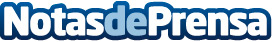  GT Radial lanza WinterPro2 Sport su próxima generación de neumáticos UHP de invierno Giti Tire ha publicado detalles del último neumático de invierno GT Radial para el mercado UHPDatos de contacto:presscorporate910910446Nota de prensa publicada en: https://www.notasdeprensa.es/gt-radial-lanza-winterpro2-sport-su-proxima Categorias: Automovilismo Consumo Industria Automotriz http://www.notasdeprensa.es